В ноябре месяце дети нашей группы № 8 «Светлячок» МБДОУ «Детский сад комбинированного вида № 11 «Катюша» приняли участие в творческом конкурсе «Республика Коми глазами детей» цель которого – возрождение, сохранение и развитие коми народных традиций и технологий в области декоративно-прикладного искусства. Основная задача данного конкурса – это воспитание у дошкольников чувства патриотизма, гражданственности, любви к родной республике.Мы выполнили поделку:Коллаж «Чёрное золото Коми» - руководитель Русова Анна Георгиевна, дети – Медведев Тимофей 6 лет, Рогоза Эвелина 6 лет, Селивёрстова Полина 6 лет. 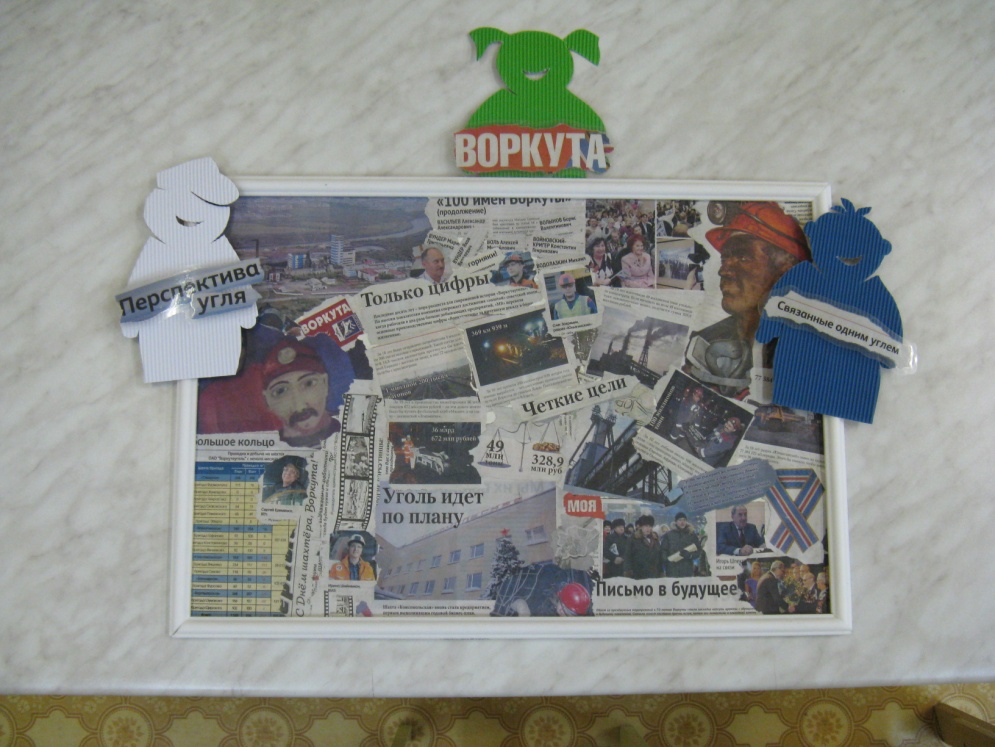 